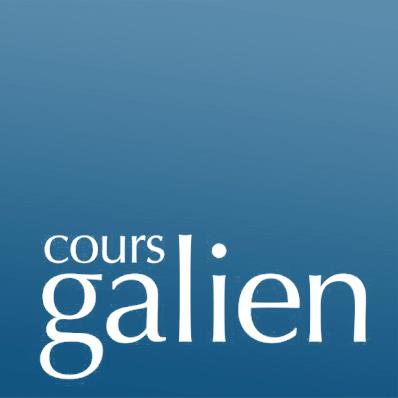 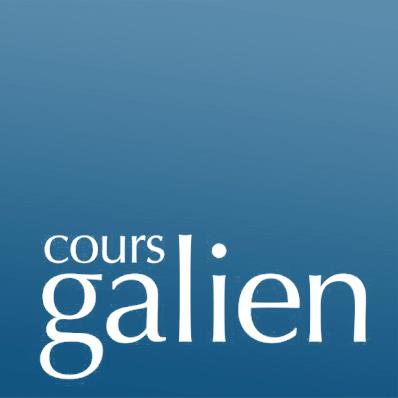 Société : Cours GALIEN Date de publication : 12/02/2014Secteur d'activité : Stage Marketing / Action coLocalisation : RennesType de contrat : StageDebut du contrat : Dès que possible Durée du contrat : Au minimum 4 semainesExpérience requise : 0 à 2 ans Formation requise : Ecoles de commerce / Mastères de grandes écoles / Universités/ Ecole en alternance.Contact : Elodie MAREC Directrice d’’établissement 02 99 33 04 33Envoi CV et lettre de motivation à emarec@cours-galien.fr Descriptif de l'offre : Dans un environnement dynamique et en pleine croissance, vous serez directement impliqué(e) dans le bon déroulement du planning commercial défini pour l’année 2014. Poste & Missions :En collaboration avec le directeur d’établissement en place, vous assurerez le pilotage des opérations internes et externes de l’ensemble de la structure.Mise en place et suivi d’évènements de type journées portes ouvertes et réunions d’informations.Pilotage des campagnes promotionnelles à destination des prospects: emailing, téléprospection.Participation au développement de la notoriété des Cours Galien au niveau local par le biais de l’animation de nos réseaux sociaux…Création et suivi d’outils d’aide à la vente « Argumentaire Commercial » à destination des professeurs (plaquette, présentation PPT, affiche)Veille concurrencielle et élaboration d’une étude de marché. (SWOT/ mix marketing/ préconisations)Profil : Idéalement de formation supérieure type école de commerce, ou cursus universitaire, impliqué(e), entreprenant(e), rigoureux(se), autonome, vous savez prendre des initiatives.  Vous êtes sociable, vous aimez le contact avec les autres et échanger.  Doté(e) de réelles qualités relationnelles et rédactionnelles, votre charisme et votre bonne humeur font la différence.  Vous maîtrisez parfaitement les outils d’informations web.